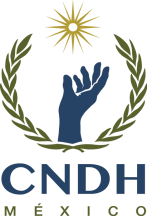 APORTACIÓN DE LA COMISIÓN NACIONAL DE LOS DERECHOS HUMANOS DE MÉXICO (CNDH) A LA ELABORACIÓN DEL INFORME SOBRE FEMINICIDIO DE LA RELATORA ESPECIAL DE LA ONU SOBRE LA VIOLENCIA CONTRA LA MUJER, SUS CAUSAS Y CONSECUENCIAS. El Programa de Asuntos de la Mujer y de Igualdad entre Mujeres y Hombres (PAMIMH), es el programa especial de la CNDH, perteneciente a la Cuarta Visitaduría General, dedicado a la observancia de la Política Nacional de Igualdad entre Mujeres y Hombres, a la promoción y protección de la igualdad entre mujeres y hombres, a la no discriminación y a la no violencia contra las mujeres por razones de género, lo anterior en virtud de las atribuciones contenidas en la Ley General para la Igualdad entre Mujeres y Hombres y la Ley de la Comisión Nacional de los Derechos Humanos. Para la consecución de sus atribuciones se constituye en tres direcciones: Dirección de Quejas sobre Asuntos de la Mujer y de Igualdad entre Mujeres y HombresDirección de Observancia, Evaluación y Monitoreo de la Política Nacional en Materia de Igualdad entre Mujeres y HombresDirección de Promoción y Capacitación en Asuntos de la Mujer y de IgualdadSi bien el PAMIMH no se configura como un observatorio de casos de feminicidio, lleva a cabo acciones de observancia en el monitoreo, seguimiento y evaluación de la Política Nacional en materia de igualdad entre mujeres y hombres. Dentro de estas, da seguimiento al tema de la violencia contra las mujeres y de violencia feminicida, que se entiende como:“la forma extrema de violencia de género contra las mujeres, producto de la violación de sus derechos humanos, en los ámbitos público y privado, conformada por el conjunto de conductas misóginas que pueden conllevar impunidad social y del Estado y puede culminar en homicidio y otras formas de muerte violenta de mujeres”. Aunado a ello, el PAMIMHatiende quejas de presuntas violaciones de derechos humanos de las mujeres desde una perspectiva de género y brinda a las víctimas el acompañamiento que éstas requieran en el proceso de la atención de sus casos.La Comisión Nacional a través del PAMIMH, participa en los grupos de trabajo que investigan o dan seguimiento a los procedimientos de Alerta de Violencia de Género contra las mujeres, las AVG se definen como“el conjunto de acciones gubernamentales de emergencia para enfrentar y erradicar la violencia feminicida en un territorio determinado, ya sea ejercida por individuos o por la propia comunidad”.En este marco de actuación, se contestan cada uno de los puntos requeridos.Sobre la existencia o los avances en la creación de un observatorio nacional de feminicidios y/o observatorio de violencia contra la mujer con función de vigilancia de feminicidios; observatorios en la Defensoría del Pueblo u Organismo de Igualdad; instituciones académicas y/o ONG, o cualquier plan para crear uno. De conformidad con el artículo 46, segundo párrafo de la LGIMH la observancia tiene por objeto la construcción de un sistema de información con capacidad para conocer la situación que guarda la igualdad entre mujeres y hombres, y el efecto de las políticas públicas aplicadas en la materia. Durante 2017 y 2018 la CNDH desde el PAMIMH, en coordinación con el Colegio de Geografía de la Facultad de Filosofía y Letras de la Universidad Nacional Autónoma de México, elaboró un proyecto integral acorde a la LGIMH para desarrollar un Sistema de Información con el fin de conocer la situación que guarda la igualdad entre mujeres y hombres, hacer accesible la información obtenida, realizar su divulgación en línea, y elaborar, a partir de éste, una publicación Digital de su contenido. Este proyecto dio como resultado el Atlas de Igualdad y Derechos Humanos (AIDH) que responde a la observancia y cumplimiento de la LGIMH. El AIDH despliega la información en dimensiones, entre las que se encuentra la de violencias, con los siguientes indicadores: delitos contra mujeres ingresados a Tribunales Superiores de Justicia; feminicidios a nivel estatal; muerte de mujeres ocasionada por sus parejas, percepción de inseguridad de las mujeres de 15 a 29 años en su estado, discriminación vivida por mujeres casadas, separadas y solteras en los ámbitos familiar, comunitario y laboral, denuncias presentadas por mujeres ante el ministerio público por delitos de género, estados con leyes que prohíben el matrimonio y la dispensa de para el mismo en menores de edad.Resulta importante señalar que los indicadores que conforma el AIDH provienen de distintas fuentes de información y algunos de ellos son resultado de las actividades de la observancia en el monitoreo y seguimiento en materia de igualdad que realiza el PAMIMH. Su actualización depende de su fuente de información, pudiendo ser trimestrales, anuales, quinquenales, entre otros. El documento que contiene el marco conceptual y metodológico del AIDH elaborado en 2018 se encuentra disponible en la siguiente liga: https://www.cndh.org.mx/sites/default/files/documentos/2019-08/Atlas-Igualdad-DH.pdfLa nueva plataforma del AIDH se encuentra disponible en la siguiente liga:https://observatorio.cndh.org.mx/atlas/1/contenidos-generalesAunado a lo anterior, la CNDH elabora reportes de monitoreo legislativo, entre los cuales se encuentran:El panorama legislativo en torno al tipo penal de feminicidioLas víctimas directas de feminicidio en las leyes de víctimas. El caso de las personas menores de edad.Estos se actualizan de forma anual, en el segundo y cuarto trimestre del año, respectivamente. Las últimas versiones publicadas en 2020 se pueden encontrar en los siguientes vínculos:http://igualdaddegenero.cndh.org.mx/Content/doc/Observancia/Feminicidio.pdfhttp://igualdaddegenero.cndh.org.mx/Content/doc/Observancia/RML_orfandad-feminicidio.pdfSobre otras medidas, incluidas las investigaciones y estudios realizados para analizar los feminicidios o los asesinatos de mujeres y niñas por razones de género, o los homicidios de mujeres por parte de sus parejas o familiares y otros feminicidios. Si están disponibles, por favor compartir una copia de tales estudios. En este rubro, el PAMIMH, como parte de sus atribuciones de observancia llevó a cabo en 2016 junto con la Universidad Autónoma Metropolitana- Unidad Iztapalapa, el Diagnóstico Nacional de Acceso a la Justicia y Violencia Feminicida en México, cuyo propósito específico fue recabar y analizar información confiable sobre violencia feminicida, el perfil de las víctimas y de sus agresores, las denuncias e investigaciones en curso, la atención, sanción y reparación del daño, a través de información oficial y registros administrativos proporcionados por autoridades de procuración de justicia de las entidades federativas.Dicho estudio se encuentra disponible en la página del PAMIMH, específicamente en la liga: http://igualdaddegenero.cndh.org.mx/Content/doc/Publicaciones/DAJVF.pdfCon base en el artículo 140 del Reglamento Interno de la Comisión Nacional de los Derechos Humanos, este organismo público puede emitir recomendaciones generales a las diversas autoridades del país, a fin de que se promuevan las modificaciones de disposiciones normativas y prácticas administrativas que constituyan o propicien violaciones a los derechos humanos. En relación con la violencia feminicida, la CNDH emitió dos recomendaciones generales, las cuales se encuentran públicas en la página oficial de internet de la CNDH.En primer lugar, la Recomendación General 43/2020 "Sobre Violación al Acceso a la Justicia e Insuficiencia en la Aplicación de Políticas Públicas en la Prevención, Atención, Sanción y Reparación Integral del Daño a Personas Víctimas Directas e Indirectas de Feminicidios y Otras Violencias." emitida el 27 de noviembre de 2020. Misma que fue dirigida a: Presidencia de la República de los Estados Unidos Mexicanos; Secretaría de Gobernación; Secretaría de Educación Pública; Secretaría de la Defensa Nacional; Secretaría de Marina; Secretaría de Seguridad y Protección Ciudadana; Secretarías de Seguridad y Protección de las Entidades Federativas; Secretaría de Salud Federal y Secretarías de Salud de las Entidades Federativas; Fiscalía General de la República y Fiscalías Generales de las Entidades Federativas; Mesa Directiva del Congreso de la Unión y de los Congresos Locales; Poder Judicial de la Federación y sus homólogos en los Estados; Gobiernos de los Estados de la República; y Gobierno de la Ciudad de México; Organismos Protectores de Derechos Humanos de las Entidades Federativas; Universidad Nacional Autónoma de México; Universidad Autónoma Metropolitana; Instituto Politécnico Nacional; Universidades y Universidades Autónomas de los Estados; Comisión Ejecutiva de Atención a Víctimas y sus homólogas en las Entidades Federativas; Sistema Nacional para el Desarrollo Integral de la Familia, Procuraduría Federal de Protección de Niñas, Niños y Adolescentes; Sistema Nacional de Protección Integral de Niñas, Niños y Adolescentes y sus homólogas en los Estados.Esta se encuentra disponible para su consulta en la siguiente liga: https://www.cndh.org.mx/sites/default/files/documentos/2020-11/RecGral_043.pdfEn segundo lugar, la Recomendación General 40/2019 "Sobre la violencia feminicida y el derecho de las mujeres a una vida libre de violencia en México", emitida el 15 de octubre de 2019.Esta Recomendación General fue dirigida a: Secretaría de Gobernación, Congreso de la Unión, Gobiernos de las Entidades Federativas, Gobierno de la Ciudad de México, Secretaría de Seguridad Pública y Protección Ciudadana Federal y Homólogas en las entidades Federativas, Poderes Legislativos de la Entidades Federativas y de la Ciudad de México, Fiscalía General de Justicia de las Entidades Federativas y Fiscalía General de la República.Esta se encuentra disponible en la siguiente liga: https://www.cndh.org.mx/sites/default/files/documentos/2019-11/Rec-40-Gral.pdfSobre los resultados del análisis de los casos de feminicidio, incluyendo la revisión de casos judiciales anteriores y las recomendaciones y acciones emprendidas al respecto. Las actuaciones de la CNDH, particularmente del PAMIMH se han derivado de su área de Quejas. Sobre casos específicos de violaciones de derechos humanos de las mujeres, es importante destacar que las investigaciones de los delitos de feminicidios son realizadas en mayor proporción por las fiscalías generales estatales, ya que es un delito que se comete en orden local. En una menor medida son llevas a cabo por la FGR al ejercer su competencia de atracción de algunos casos de feminicidio. En virtud de lo anterior y por competencia los Organismos locales de derechos humanos, son quienes en su mayoría realizan la investigación de los casos de violaciones a los derechos humanos de las mujeres por casos de feminicidio. Por lo anterior, la forma en que la CNDH tiene conocimiento de casos de feminicidio es a través de los recursos de impugnación (artículo 159 del Reglamento interno de la CNDH) en contra de las resoluciones de definitivas, recomendaciones, deficiente o insatisfactorio cumplimiento por parte de la autoridad, de una recomendación o en los casos de que la autoridad no acepte una recomendación emitida por los organismos locales. O también por recursos de queja (artículo 149 del Reglamento Interno de la CNDH) presentados en contra de organismos locales por las omisiones en que hubiera incurrido durante el tratamiento de un expediente y hubiera causado un perjuicio grave a la parte quejosa o por inactividad.Sobre casos específicos, en la Cuarta Visitaduría General, no se ha recibido quejas específicas por casos de feminicidio. No obstante, se emitieron las siguientes recomendaciones sobre casos de violencia contra las mujeres.La primera es la Recomendación 28 /2019“Sobre el recurso de impugnación por la insuficiencia de la recomendación 52/2017 emitida por la Comisión Estatal de los Derechos Humanos de Chihuahua, por violaciones a los derechos humanos en agravio de V1”, emitida el 30 de mayo de 2019. En este caso, la CNDH constató que el personal médico no otorgó a la víctima atención médica adecuada, al omitir realizar un diagnóstico temprano y suministrar un tratamiento oportuno posterior a una episiotomía en que conectaron inadecuadamente el intestino con la vagina, lo que constituyó un acto de violencia obstétrica; además, el caso no fue debidamente investigado por la Fiscalía General del Estado (FGE), poco antes del año la víctima falleció como como consecuencia del procedimiento médico realizado y no atendido adecuadamente.Esta se encuentra disponible en la siguiente liga: https://www.cndh.org.mx/sites/default/files/documentos/2019-06/Rec_2019_028.pdfEn segundo lugar, se encuentra la Recomendación 85/2019“Sobre el caso de violaciones a los derechos humanos de acceso a la justicia, en su modalidad de procuración, así como a una vida libre de violencia, en agravio de V1 y la vulneración al interés superior de la niñez de V2 Y V3, atribuibles a personas servidoras públicas de la Fiscalía General de Justicia del Estado de México”, emitida el 30 de septiembre de 2019. Esta recomendación fue aceptada por la autoridad y aún se encuentra en cumplimiento. En este caso, se acreditaron violaciones a los derechos humanos de acceso a la justicia, en su modalidad de procuración, y a una vida libre de violencia en agravio de la mujer, y la vulneración del interés superior de la niñez de sus dos hijas menores de edad, atribuibles a personal de la Fiscalía General de Justicia del Estado de México, ante las agresiones por parte de la pareja de la víctima que le arrojó acido al cuerpo, quedando con lesiones permanentes en rostro y pecho. Se observó que en las diligencias de la Fiscalía Estatal no se consideró ni se brindó tratamiento con perspectiva de género a las víctimas, tampoco les otorgaron asesoría jurídica, atención integral ni medidas de protección, y a pesar de que esa Fiscalía conoció desde las primeras horas de los hechos ocurridos en 2014, integró solo la Nota Criminal y se allegó de las primeras diligencias sin iniciar la Carpeta de Investigación. Tampoco clasificó el delito como grave, no tomó en cuenta la valoración de los médicos tratantes, que indicaban quemaduras de tercer grado en 12% de su cuerpo por químicos, y por el riesgo de infecciones y complicaciones que presentaba por “pronóstico malo para la vida, función y la estética”, personal ministerial dictaminó que las lesiones no ponían en riesgo la vida y tardaban 15 días en sanar y dejaban cicatriz.Esta se encuentra disponible en la siguiente liga: https://www.cndh.org.mx/sites/default/files/documentos/2019-10/Rec_2019_085.pdfPor otra parte, en el PAMIMH, está incorporando a sus actividades, la realización de monitoreo a medios de comunicación sobre los casos de violencia feminicida y feminicidio, los cuales son agregados a una base de datos para analizar la estrategia de seguimiento y acción, ya sea a través de un comunicado, exhorto, solicitud de información a las autoridades locales o atracción del caso que promueva los derechos colectivos de las mujeres.Sobre las medidas concretas adoptadas para mejorar el apoyo a las víctimas de violencia y para prevenir los feminicidios (evaluación del riesgo, eficacia de las órdenes de protección), en relación con la información recogida a través de los observatorios de feminicidios. De conformidad con las atribuciones con las que cuenta el PAMIMH y lo señalado en el inciso anterior, las acciones realizadas en relación a este rubro se concentran la elaboración de estudios que buscan evaluar distintos aspectos de las órdenes de protección, el primero realizado en 2018 y el segundo en 2020.El primero, Estudio: Las órdenes de protección y el derecho de las mujeres a una vida libre de violencia (Panorama nacional 2018), permitió conocer una regulación fragmentada, desigual y compleja. Específicamente dio luz sobre los diferentes tipos de órdenes de protección; información sobre quiénes pueden solicitarlas; falta de información de cómo solicitarlas o acceder a ellas; competencia de autoridades municipales; valoración del riesgo para su emisión. El documento se encuentra disponible en la siguiente liga: http://igualdaddegenero.cndh.org.mx/Content/doc/Publicaciones/OPDMVLV.pdfEl segundo estudio: Rutas para que las mujeres accedan a las órdenes de protección, permitió conocer la difusión de este mecanismo en las entidades y su claridad que permita ejercer este derecho. En este sentido se identificó que 16 entidades cuentan con protocolo  de atención en la materia: Campeche, Chiapas, Colima, Hidalgo, Jalisco, Morelos, Nayarit, Oaxaca, Puebla, Querétaro, Quintana Roo, Sinaloa, Tlaxcala, Veracruz, Yucatán y Zacatecas.Además de lo anterior, se elaboraron infografías con las diferentes rutas para que las mujeres accedan a las Órdenes de Protección por Entidad Federativa.Este estudio, se encuentra disponible en la siguiente liga: http://igualdaddegenero.cndh.org.mx/Content/doc/Publicaciones/Rutas-Proteccion.pdfPara el segundo semestre del presente año, se planea realizar una actualización del estudio Rutas para que las mujeres accedan a las órdenes de protección que incluya información solicitada directamente a las instancias que implementan las mismas e incluir un análisis del impacto de la reforma a la Ley General de Acceso de las Mujeres a una Vida Libre de Violencia en la materia.En el mismo periodo, se encuentra también programado realizar el estudio La reparación del daño para víctimas indirectas en el delito de feminicidio, por medio del cual se buscará identificar los pasos que deben de seguir las víctimas indirectas del feminicidio para su acceso a la reparación integral del daño. Para ello se analizarán las disposiciones existentes en la regulación sobre el deber de reparar el daño de las víctimas indirectas de feminicidio desde una visión integral. Asimismo, se prevé consulta a las Comisiones de Atención a Víctimas Estatales respecto de los registros de víctimas y el tipo de reparación al que han accedido.Sobre las buenas prácticas y desafíos en la implementación de una respuesta basada en la evidencia para la prevención del feminicidio. Durante 2020, la CNDH emitió la Recomendación general 043/2020, referida en el punto 3 del presente documento. Esta Recomendación General, permite construir una hoja de ruta para las instituciones del Estado mexicano que les permita avanzar en la construcción de políticas públicas de prevención, atención y eliminación de las violencias contra las mujeres; reivindica el diálogo, recupera la voz y las miradas de las víctimas directas y víctimas indirectas, así como brindar un panorama general y puntual de la situación y condición de las mujeres.Se considera una buena práctica para consolidar una democracia participativa, no sólo en el marco normativo sino en todo el ciclo de las políticas públicas que buscan garantizar los derechos humanos de las mujeres.Mesas interinstitucionales de diálogo para el avance de los derechos humanos de las mujeres. Mantener el dialogo permanente e intercambio constante con las víctimas directas e indirectas para garantizar la atención a las quejas, el acompañamiento centrado en la persona. Durante esta administración se han realizado mesas de diálogo interinstitucional con organizaciones de la sociedad civil, colectivas feministas, mujeres afrodescendientes, mujeres indígenas, víctimas indirectas de feminicidio, entre algunos otros grupos y colectivos de la sociedad civil organizada; con la finalidad de conocer sus demandas y exigencias y construir en conjunta una ruta de acción para exigir al gobierno la garantía de sus derechos humanos. Estas reuniones se han realizados en sus comunidades y espacios e incluso se han sostenido durante la pandemia por COVID-19, a través de redes virtuales.En la atención de quejas. Una buena práctica ha sido brindaracompañamiento a las víctimas, en el proceso de la atención de sus casos. Además del análisis del contexto en el que se desarrollan las violaciones a los derechos humanos de las mujeres para identificar su condición y situación particular para visibilizar su vulnerabilidad y calificar su caso. Los resultados han permitido emitir recomendaciones generales y particulares, comunicados y posicionamientos. Respecto de las Recomendaciones Generales, citamos las siguientes en la materia: Recomendación General 31/2017 Sobre Violencia Obstétrica en el Sistema Nacional de Salud; Recomendación General 40/2019 Sobre Violencia Feminicida y el Derecho de las Mujeres a una Vida Libre de Violencia; y la Recomendación General 43/2020 sobre Violación al Acceso a la Justicia e Insuficiencia en la Aplicación de Políticas Públicas en la Prevención, Atención, Sanción y Reparación Integral del Daño o a Personas Víctimas Directas e Indirectas de Feminicidios y Otras Violencias.Casos relevantes o emblemáticos. A través del monitoreo de medios de comunicación, el PAMIMH analiza posibles hechos de violación a los derechos humanos de las mujeres. De los casos que resultan trascendentales y que requieren un manejo especifico por la gravedad e impacto que representa el derecho violado, se define la acción a seguir, misma que va desde un posicionamiento público, la solicitud de medidas cautelares o atracción del caso para generar alguna recomendación particulares o generales.En este sentido, destaca la Recomendación 40/2020, a autoridades del estado de Chiapas y del municipio de San Cristóbal de las Casas, por haberse acreditado violaciones relacionadas con la impunidad en el feminicidio de una menor, y la criminalización, detención arbitraria y tortura en agravio de tres mujeres. La atracción del caso emblemático en 2019, para la emisión de medidas cautelares y atención especial, de la mujer saxofonista de Oaxaca quien fue atacada con ácido. Así como los exhortos a las autoridades federales que en el ámbito de sus competencias han sido omisas, como el emitido el 10 de enero de 2021, donde la CNDH, exhorta a las autoridades de Veracruz a investigar los feminicidios de Adriana López Rodríguez y Samara Arroyo Lemarroy con perspectiva de género,haciendo un llamado para poner un alto a los feminicidios. De igual forma en Puebla, por los presuntos feminicidios ocurridos en los municipios de Tepeca y Tilapa para que investiguen con perspectiva de género, diligencia y exhaustividad y el 30 de enero, la CNDH hace enérgico llamado a las autoridades de Chiapas para investigar las agresiones sexuales y el presunto feminicidio de una estudiante de medicina en Ocosingo.Recursos para el desarrollo de Estudios. El PAMIMH, recibe recursos para su operación del ANEXO 13 Presupuestos para la Igualdad entre Mujeres y Hombres, mismo que es de carácter, intransferible e irreductible además de estar etiquetado para ese fin exclusivamente. Ello, garantiza los recursos para la implementación de los programas y acciones que darán cuenta de la observancia de las políticas para la igualdad, su promoción, protección y defensa de los derechos humanos de las mujeres y las víctimas directas e indirectas, a través de los programas anuales de trabajo. El 6 de julio, la CNDH suscribió el posicionamiento de la Cámara de Diputados, respecto a la solicitud a la Secretaría de Hacienda de no reducir los recursos del Anexo 13 “Erogaciones para la igualdad entre mujeres y hombres.En el marco de la observancia la Política Nacional en Materia de Igualdad entre Mujeres y Hombres, destaca la publicación de los estudios:La violencia contra las mujeres en el contexto del COVID-19. Rutas para que las mujeres accedan a las órdenes de protección. Principales Retos Legislativos en Materia de Igualdad, no Discriminación y no Violencia contra las Mujeres en México (2020) y Construir vinculaciones estratégicas Interinstitucionales. En el contexto de violencia contra las mujeres, la CNDH forma parte de los Grupos Multidisciplinarios para las Alertas de Violencia de Genero contra las Mujeres (AVG): el mecanismo de las AVG es un instrumento establecido en la Ley General de Acceso de las Mujeres a Una Vida Libre de Violencia, que permite dar seguimiento al contexto de violencia feminicida que enfrentan muchas mujeres y niñas en distintas partes del país y que debe de ser atendido con urgencia por parte de las autoridades. En estos Grupos, se hacen visitas in situ, entrevistas para analizar las acciones que implementan los gobiernos y recomendaciones para coadyuvar a la erradicación delde la violencia que afecta a las mujeres. La CNDH como integrante de estos grupos, ha emitido votos razonadosen algunos casos por considerar que es necesario dejar precedente sobre los motivos que los originan y desde 2017 elabora documentos de evaluación y diagnósticos de los procedimientos, en donde se incluye una revisión general de la Política Nacional Integral para Prevenir, Atender, Sancionar y Erradicar la Violencia contra las Mujeres y de las acciones de prevención, seguridad y justicia para hacer frente a la violencia feminicidio.A continuación, se brindan las ligas electrónicas a cada uno de estos documentos:2017https://www.cndh.org.mx/sites/all/doc/Informes/Especiales/Diagnostico-AVGM.pdf2018http://igualdaddegenero.cndh.org.mx/Content/doc/Publicaciones/Diagnostico-AVGM-2018.pdf2019 https://www.cndh.org.mx/sites/default/files/documentos/2019-11/Estudio-AVGM-2019.pdf2020 http://igualdaddegenero.cndh.org.mx/Content/doc/Publicaciones/Seguimiento_Alerta_VG_2020.pdfLa publicación y entrega de estudios a los entes obligados y responsables de la igualdad entre mujeres y hombres.  A raíz de las labores de observancia en el seguimiento, monitoreo y evaluación de la política nacional de igualdad; se realizan estudios y diagnósticos sobre la situación que guardan los derechos humanos de las mujeres en relación con los principales tratados internacionales en la materia. Así, por ejemplo, una buena práctica que se deriva de ellos, en materia legislativa, es la identificación de aquellos derechos de las mujeres no incorporados en el aparato jurídico nacional y estatal y que afectan el pleno goce y ejercicio de los derechos, así como los roles y estereotipos que pudieran estar presentes en la narrativa de los mismos. De este análisis, se realizan informes, diagnósticos o estudios, que se hacen del conocimiento de los entes obligados para propiciar las reformas necesarias y con ello lograr una mejor armonización de los derechos de las mujeres a nivel nacional y local. Entre algunos de los estudios realizados en la materia se encuentran: Principales retos legislativos en materia de Igualdad, No Discriminación y No Violencia contra las mujeres en México, 2020; Rutas para que las mujeres accedan a las órdenes de protección; La participación política de las Mujeres en México, 2020; Diagnóstico de Hostigamiento sexual y Acoso sexual en la Administración Pública Federal (2015-2018), entre otros.Los Reportes de brechas de género de los ámbitos de aplicación de la Política Nacional en Materia de Igualdad y No Discriminación. Estos pretenden medir el avance de las acciones implementadas por la política Nacional de Igualdad entre Mujeres y Hombres de 2019 a 2024, en los ámbitos que establece la Ley General para la Igualdad entre Mujeres y Hombres, a saber, Económico, Civil, Social, Político y Cultural.“Informe alterno de medio término de la CNDH respecto a las Observaciones finales sobre el Noveno Informe Periódico de México del Comité para la Eliminación de la Discriminación (CEDAW)”. Otra manera en la que se contribuye con la observancia a la Política de Igualdad entre Mujeres y Hombres es mediante el seguimiento al cumplimiento que se da a los compromisos adquiridos por el Estado mexicano en los tratados internacionales sobre igualdad, no discriminación y no violencia contra las mujeres de los que México es parte. en el cual se abordan pendientes por parte de las instituciones relacionados con la violencia feminicida, el procedimiento de Alerta de Violencia de Género contra las Mujeres, el Programa de Alerta Ámber y el Protocolo Alba, así como la resolución del caso de Pilar Argüello Trujillo. En materia de Sistemas de Información pública. Para la búsqueda y visibilidad de los avances de los derechos humanos de las mujeres en México.A finales de 2018, la CNDH lanzó la plataforma del Atlas de Igualdad y Derechos Humanos, junto con el Colegio de Geografía de la UNAM, la cual tuvo como objetivo ofrecer a la población una herramienta que le permitiera ver la situación de las mujeres, en un lugar y periodo específico, sobre el acceso a sus derechos humanos. Esto, se diseñó, pensando en los distintos ámbitos que establece la Ley General para la Igualdad entre Mujeres y Hombres: Social, Civil, Político, Cultural y Económico, así como en los ámbitos espacial y de violencia contra las mujeres.  La Comisión Nacional de los Derechos Humanos en 2020, celebro 30 años de existencia y un año de la defensoría actual, en la que se destaca que el tema de la violencia de género y la violencia feminicida, que son realidades que ameritan soluciones urgentes y contundentes en las que se han emprendido acciones de carácter prioritario como los exhortos al Gobierno Federal Estatal y Municipales para reconocer y emprender planes emergentes para atender la violencia contra las mujeres agravada por la contingencia sanitaria por COVID-19.Se realizó un enérgico extrañamiento respecto a la campaña “Cuenta Hasta 10”, lanzada en los primeros meses de confinamiento, respecto a la Violencia contra las mujeres. El exhorto se dirigió a las autoridades de todos los niveles a difundir información adecuada a la realidad. Este exhorto tuvo inmediata respuesta por parte del titular del Poder Ejecutivo federal, quien de manera pública anunció el 8 de junio, en su conferencia matutina, que lo acataría, estando aún a la espera que idéntica respuesta se tenga de las autoridades estatales y municipales. Además, la CNDH se sumó el 7 de julio de 2020, a la Campaña “Nadie Nace Macho” de la Fundación Pozo de Vida A.C., con la finalidad de reforzar la necesidad imperante de generar condiciones de igualdad entre mujeres y hombres a través de la concientización especializada hacia los hombres. Sobre los datos, si están disponibles, sobre feminicidios u homicidios de mujeres y hombres relacionados con la pareja y la familia en los últimos 3 años, incluso durante la pandemia de COVID-19 (indicando el periodo de tiempo, por ejemplo, desde marzo de 2020 hasta finales de diciembre de 2020) y su comparación con dichos datos antes de la pandemia de COVID-19. Los datos que son utilizados por este Programa se recuperan de fuentes oficiales. Esta información es de uso continuo dentro del PAMIMH se llevan a cabo documentos de uso interno que analizan las fuentes oficiales sobre violencia feminicida y feminicidio.Las cifras más actualizadas que incluye información pública sobre feminicidios y homicidios no desagregan información por calidad o relación de la víctima con el victimario (Tabla 1 y Tabla 2). Tabla 1.Presuntos delitos de feminicidio a nivel nacionalFuente: elaboración de la CNDH con información del SESNSP, información con corte al 28 de febrero de 2021.Tabla 2. Presuntas víctimas mujeres de homicidio doloso a nivel nacionalFuente: elaboración de la CNDH con información del SESNSP, información con corte al 28 de febrero de 2021.Estas cifras son generadas por el Secretariado Ejecutivo del Sistema Nacional de Seguridad Pública. Las cifras de feminicidios son recuperadas en el AIDH en el indicador “Feminicidios a nivel estatal” y pueden ser consultadas en la siguiente liga: https://observatorio.cndh.org.mx/atlas/1?indicator_id=68&show_time=0Por otra parte, de 2012 a 2016 se tuvo información sobre las defunciones de mujeres por presunción de homicidio derivado de los registros de defunción y que permitían identificar la relación entre la víctima y victimario. Dicha información era obtenida de las Estadísticas vitales publicadas por el INEGI. Actualmente se puede consultar la información en el AIDH en la siguiente liga: https://observatorio.cndh.org.mx/atlas/1?indicator_id=69&show_time=02018201920202021Enero68697472Febrero66679270Marzo687676Abril766771Mayo637969Junio767692Julio848774Agosto659373Septiembre768978Octubre856977Noviembre688085Diciembre989181Total8939439421422018201920202021Enero210230261237Febrero197204219210Marzo236230261Abril217249267Mayo248247232Junio233236214Julio222241237Agosto247249226Septiembre257259252Octubre220222241Noviembre217249172Diciembre259255212Total276328712794447